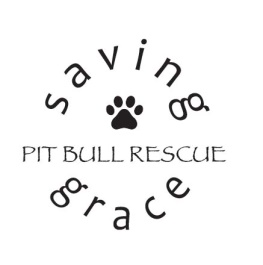 Saving Grace Pit Bull Rescue	Volunteer Agreement Statement and Liability Waiver	Name ___________________________	    Email ____________________________________________Address ____________________________________________________________________________Phone ___________________________   Emergency Contact _________________________________Please initial each item below:____ I acknowledge that I am 18 years of age or older and am voluntarily participating as a volunteer for Saving Grace Pit Bull Rescue (hereafter, “SGPBR”).____ I understand that participating in activities related to dog handling is physically demanding and may include walking dogs and lifting heavy items. I verify that I am physically able to engage in this activity.____ I agree to never bring stray dogs to the kennel or offer services through SGPBR unless given permission by Lauren Cline, Laci Holcombe, or Briana Riley (hereafter, “Leadership”)____ I understand all decisions regarding SGPBR including, but not limited to, animal intake, care of animals, adoption processes, euthanasia, kennel operation hours, participation in community events, publications, finances, goals/objectives, and dissolution of organization will be made by Leadership of SGPBR. I understand that Leadership are not obligated in any way to consult with or inform me regarding decisions made for SGPBR.____ I understand that I am not to be considered an employee, agent, or independent contractor employed by SGPBR for any purpose. I acknowledge that I will neither accept nor claim salary, benefits of employment, or any other form of compensation of any kind.____ I understand that I have no authority to bind or represent SGPBR with regard to third parties including, but not limited to, media. Accordingly, I may not sign or enter into any agreement or contract on behalf of SGPBR.____ I acknowledge I have received a copy of SGPBR volunteer rules. I agree to work within the rules and instruction established by Leadership of SGPBR.____ I am aware of the potential risks associated with working with rescue animals including, but not limited to, biting, scratching, exposure to disease/illness, exposure to blood and other bodily fluids/waste, physical harm and death. I understand that all services performed by me will be done at my own risk and acknowledge that SGPBR shall have no liability for personal injury, illness, or property damage which may be suffered as a volunteer.____ As a volunteer for SGPBR, I understand that I am a welcomed guest at the shelter/kennel and adoption and other community events. I understand that SGPBR reserves the privilege of terminating a relationship with me without notice or explanation if deemed necessary by Leadership.____ On behalf of myself, my heirs, personal representatives, and assigns, I hereby release, discharge, indemnify, and hold harmless Saving Grace Pit Bull Rescue and its founding members, successors, board of directors, officers, agents, and representatives from any and all claims, lawsuits, causes of action and demands of any nature, whether known or unknown, arising as a result of or in connection with any volunteer activities on behalf of Saving Grace Pit Bull Rescue, including, but not limited to, personal injury, illness, disease, loss, or death.I have read and understand each of the above conditions and my signature below indicates that I voluntarily agree to be bound by them.____________________________________		________________________Signature						Date